              Комитет по охране окружающей среды при Правительстве  Республики Таджикистан                         Программа  ПРООН по энергетики и окружающей средеПлан Управления государственного природного парка «Чильдухтарон»Подготовлен в рамках реализации суб- проекта  « Увеличение эффективности при планировании управление особо охраняемыми  природными территориями в Республике Таджикистан»    (Проект «Управления климатическими рисками» ПРООН)                                                   "Утверждаю"Начальник Государственного Учреждения особо охраняемых природных территорий                     _______  Саидов Н.Ш.                   От 20.11.2012гД У Ш А Н Б Е -2012               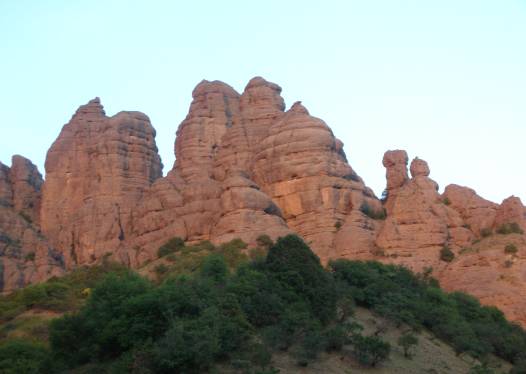 Горы госзаказника «Чилдухтарон»Сентябрь 2012ПЛАН УПРАВЛЕНИЯ  ГОСУДАРСТВЕННОГОПРИРОДНОГО ЗАКАЗНИКА  « ЧИЛЬДУХТАРОН»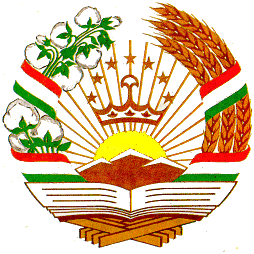 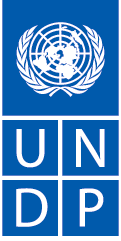 Name of  Protected AreaName of  Protected AreaName of  Protected AreaГосударственный природный заказник «Чильдухтарон»Государственный природный заказник «Чильдухтарон»Государственный природный заказник «Чильдухтарон»Management AgencyManagement AgencyManagement AgencyГосучреждение лесного хозяйства и охоты при Комитете по ООС при Правительстве Республики ТаджикистанГосучреждение лесного хозяйства и охоты при Комитете по ООС при Правительстве Республики ТаджикистанГосучреждение лесного хозяйства и охоты при Комитете по ООС при Правительстве Республики ТаджикистанNational Category (Zapovednik, NP, Zakaznik)National Category (Zapovednik, NP, Zakaznik)National Category (Zapovednik, NP, Zakaznik)Государственный природный заказникГосударственный природный заказникГосударственный природный заказникIUCN CategoryIUCN CategoryIUCN CategoryIV категория по квалификацию МСОПIV категория по квалификацию МСОПIV категория по квалификацию МСОПDate MP prepared:  октябрь 2012Date MP prepared:  октябрь 2012Date MP prepared:  октябрь 2012Date MP prepared:  октябрь 2012Date MP prepared:  октябрь 2012Period of MP (5yrs): янв. 2013- декабрь 2017 SECTION A: SECTION A: SECTION A: SECTION A: SECTION A: SECTION A: Basic informationBasic informationBasic informationBasic informationBasic informationBasic informationLocation (oblast, rayons/s, jamoats, etc,  map references – map in annex) Местоположение  : Республики Таджикистан ,  Хатлонский обл., район МуминабодLocation (oblast, rayons/s, jamoats, etc,  map references – map in annex) Местоположение  : Республики Таджикистан ,  Хатлонский обл., район МуминабодLocation (oblast, rayons/s, jamoats, etc,  map references – map in annex) Местоположение  : Республики Таджикистан ,  Хатлонский обл., район МуминабодLocation (oblast, rayons/s, jamoats, etc,  map references – map in annex) Местоположение  : Республики Таджикистан ,  Хатлонский обл., район МуминабодLocation (oblast, rayons/s, jamoats, etc,  map references – map in annex) Местоположение  : Республики Таджикистан ,  Хатлонский обл., район МуминабодLocation (oblast, rayons/s, jamoats, etc,  map references – map in annex) Местоположение  : Республики Таджикистан ,  Хатлонский обл., район Муминабод Шахристанский район Согдийской области. Заказник находится в составе  Шахристанского лесхоза  Госучреждение лесного хозяйства и охоты  при Комитете по охране окружающей среды при Правительстве РТ Шахристанский район Согдийской области. Заказник находится в составе  Шахристанского лесхоза  Госучреждение лесного хозяйства и охоты  при Комитете по охране окружающей среды при Правительстве РТYear EstablishedГод образованияYear EstablishedГод образованияYear EstablishedГод образованияYear EstablishedГод образованияОрганизовано в 1970 гОрганизовано в 1970 гSize (ha)   Площадь ,гаSize (ha)   Площадь ,гаSize (ha)   Площадь ,гаSize (ha)   Площадь ,гаПлощадь госзаказника составляет 14500  гаПлощадь госзаказника составляет 14500  гаBrief Description of  overall boundariesКраткое описание границBrief Description of  overall boundariesКраткое описание границBrief Description of  overall boundariesКраткое описание границBrief Description of  overall boundariesКраткое описание границ.Расположен  на хребте Хозратишох, на высотах 1200-2600 м н. у. м., между рекой Яхсу и её левым притоком Оби-сурх..Расположен  на хребте Хозратишох, на высотах 1200-2600 м н. у. м., между рекой Яхсу и её левым притоком Оби-сурх.Brief Description of Zones (purpose,  size, boundaries)Краткое описание зон (цель, размер, границы)NB -  Maps and Detailed  Boundary and  Zonation plan to be included in Annex if they  existКарты  и план –схема расположение ООПТ включить в приложение)Brief Description of Zones (purpose,  size, boundaries)Краткое описание зон (цель, размер, границы)NB -  Maps and Detailed  Boundary and  Zonation plan to be included in Annex if they  existКарты  и план –схема расположение ООПТ включить в приложение)Brief Description of Zones (purpose,  size, boundaries)Краткое описание зон (цель, размер, границы)NB -  Maps and Detailed  Boundary and  Zonation plan to be included in Annex if they  existКарты  и план –схема расположение ООПТ включить в приложение)Brief Description of Zones (purpose,  size, boundaries)Краткое описание зон (цель, размер, границы)NB -  Maps and Detailed  Boundary and  Zonation plan to be included in Annex if they  existКарты  и план –схема расположение ООПТ включить в приложение)        прилагается        прилагаетсяBuffer / corridors to other areas (if any)Буферная зона, экологические коридоры если имеются)Buffer / corridors to other areas (if any)Буферная зона, экологические коридоры если имеются)Buffer / corridors to other areas (if any)Буферная зона, экологические коридоры если имеются)Buffer / corridors to other areas (if any)Буферная зона, экологические коридоры если имеются). отсутствует. отсутствует  Цель и задачи природного заказника   Цель и задачи природного заказника   Цель и задачи природного заказника   Цель и задачи природного заказника Комплексный заказник. Цель организации заказника - сохранение экосистемы двух вертикальных высотных поясов, а также своеобразного геологического ландшафтного памятника природы, который представляет собой горную гряду на высоте 1300-2000 м н. у. м. Комплексный заказник. Цель организации заказника - сохранение экосистемы двух вертикальных высотных поясов, а также своеобразного геологического ландшафтного памятника природы, который представляет собой горную гряду на высоте 1300-2000 м н. у. м. Legal status and history of the PA establishmentПравовой статус  и история создания ООПТLegal status and history of the PA establishmentПравовой статус  и история создания ООПТLegal status and history of the PA establishmentПравовой статус  и история создания ООПТLegal status and history of the PA establishmentПравовой статус  и история создания ООПТLegal status and history of the PA establishmentПравовой статус  и история создания ООПТLegal status and history of the PA establishmentПравовой статус  и история создания ООПТ Заказник  в соответствии с Законом РТ « Об ООПТ» (2011) имеет статус республиканского зоологического заказника и функционирует как и все другие заказники в составе государственных лесхозов ( все заказники в РТ не имеют статуса официального юридического лица .Заказник   действовует на основании общего положения о заказниках , утвержденного  Агентством лесного хозяйства и охоты в 2003 году. заказников.    Учитывая важность  функционирования заказника  в 2000 году Академия Наук Республики Таджикистан и Лесохозяйственное производственное объединение Республики Таджикистан  перед Правительством РТ поставили  вопрос о продлении срока функционирования заказника. Правительством Республики Таджикистан принято решение от 7 сентября 2001 года № 428 «  О продлении дальнейшего функционирования  государственных природных заказников» и таким образом срок действия заказника  продлен до 2012 года.         После продления срока действия заказника, Агентством лесного хозяйства и охоты было разработано общее Положение о природных  заказниках Республики Таджикистан, утвержденное    решением производственного Совета Агентства лесного хозяйства и охоты  от 11 января 2003 года. Заказник  в соответствии с Законом РТ « Об ООПТ» (2011) имеет статус республиканского зоологического заказника и функционирует как и все другие заказники в составе государственных лесхозов ( все заказники в РТ не имеют статуса официального юридического лица .Заказник   действовует на основании общего положения о заказниках , утвержденного  Агентством лесного хозяйства и охоты в 2003 году. заказников.    Учитывая важность  функционирования заказника  в 2000 году Академия Наук Республики Таджикистан и Лесохозяйственное производственное объединение Республики Таджикистан  перед Правительством РТ поставили  вопрос о продлении срока функционирования заказника. Правительством Республики Таджикистан принято решение от 7 сентября 2001 года № 428 «  О продлении дальнейшего функционирования  государственных природных заказников» и таким образом срок действия заказника  продлен до 2012 года.         После продления срока действия заказника, Агентством лесного хозяйства и охоты было разработано общее Положение о природных  заказниках Республики Таджикистан, утвержденное    решением производственного Совета Агентства лесного хозяйства и охоты  от 11 января 2003 года. Заказник  в соответствии с Законом РТ « Об ООПТ» (2011) имеет статус республиканского зоологического заказника и функционирует как и все другие заказники в составе государственных лесхозов ( все заказники в РТ не имеют статуса официального юридического лица .Заказник   действовует на основании общего положения о заказниках , утвержденного  Агентством лесного хозяйства и охоты в 2003 году. заказников.    Учитывая важность  функционирования заказника  в 2000 году Академия Наук Республики Таджикистан и Лесохозяйственное производственное объединение Республики Таджикистан  перед Правительством РТ поставили  вопрос о продлении срока функционирования заказника. Правительством Республики Таджикистан принято решение от 7 сентября 2001 года № 428 «  О продлении дальнейшего функционирования  государственных природных заказников» и таким образом срок действия заказника  продлен до 2012 года.         После продления срока действия заказника, Агентством лесного хозяйства и охоты было разработано общее Положение о природных  заказниках Республики Таджикистан, утвержденное    решением производственного Совета Агентства лесного хозяйства и охоты  от 11 января 2003 года. Заказник  в соответствии с Законом РТ « Об ООПТ» (2011) имеет статус республиканского зоологического заказника и функционирует как и все другие заказники в составе государственных лесхозов ( все заказники в РТ не имеют статуса официального юридического лица .Заказник   действовует на основании общего положения о заказниках , утвержденного  Агентством лесного хозяйства и охоты в 2003 году. заказников.    Учитывая важность  функционирования заказника  в 2000 году Академия Наук Республики Таджикистан и Лесохозяйственное производственное объединение Республики Таджикистан  перед Правительством РТ поставили  вопрос о продлении срока функционирования заказника. Правительством Республики Таджикистан принято решение от 7 сентября 2001 года № 428 «  О продлении дальнейшего функционирования  государственных природных заказников» и таким образом срок действия заказника  продлен до 2012 года.         После продления срока действия заказника, Агентством лесного хозяйства и охоты было разработано общее Положение о природных  заказниках Республики Таджикистан, утвержденное    решением производственного Совета Агентства лесного хозяйства и охоты  от 11 января 2003 года. Заказник  в соответствии с Законом РТ « Об ООПТ» (2011) имеет статус республиканского зоологического заказника и функционирует как и все другие заказники в составе государственных лесхозов ( все заказники в РТ не имеют статуса официального юридического лица .Заказник   действовует на основании общего положения о заказниках , утвержденного  Агентством лесного хозяйства и охоты в 2003 году. заказников.    Учитывая важность  функционирования заказника  в 2000 году Академия Наук Республики Таджикистан и Лесохозяйственное производственное объединение Республики Таджикистан  перед Правительством РТ поставили  вопрос о продлении срока функционирования заказника. Правительством Республики Таджикистан принято решение от 7 сентября 2001 года № 428 «  О продлении дальнейшего функционирования  государственных природных заказников» и таким образом срок действия заказника  продлен до 2012 года.         После продления срока действия заказника, Агентством лесного хозяйства и охоты было разработано общее Положение о природных  заказниках Республики Таджикистан, утвержденное    решением производственного Совета Агентства лесного хозяйства и охоты  от 11 января 2003 года. Заказник  в соответствии с Законом РТ « Об ООПТ» (2011) имеет статус республиканского зоологического заказника и функционирует как и все другие заказники в составе государственных лесхозов ( все заказники в РТ не имеют статуса официального юридического лица .Заказник   действовует на основании общего положения о заказниках , утвержденного  Агентством лесного хозяйства и охоты в 2003 году. заказников.    Учитывая важность  функционирования заказника  в 2000 году Академия Наук Республики Таджикистан и Лесохозяйственное производственное объединение Республики Таджикистан  перед Правительством РТ поставили  вопрос о продлении срока функционирования заказника. Правительством Республики Таджикистан принято решение от 7 сентября 2001 года № 428 «  О продлении дальнейшего функционирования  государственных природных заказников» и таким образом срок действия заказника  продлен до 2012 года.         После продления срока действия заказника, Агентством лесного хозяйства и охоты было разработано общее Положение о природных  заказниках Республики Таджикистан, утвержденное    решением производственного Совета Агентства лесного хозяйства и охоты  от 11 января 2003 года.По классификации МСОП заказник« Чилдухтарон» подпадает под категорию IV т.е. является управляемые  охраняемой территорией, используемой в основном для научных целей или сохранения дикой природы. По классификации МСОП заказник« Чилдухтарон» подпадает под категорию IV т.е. является управляемые  охраняемой территорией, используемой в основном для научных целей или сохранения дикой природы. По классификации МСОП заказник« Чилдухтарон» подпадает под категорию IV т.е. является управляемые  охраняемой территорией, используемой в основном для научных целей или сохранения дикой природы. По классификации МСОП заказник« Чилдухтарон» подпадает под категорию IV т.е. является управляемые  охраняемой территорией, используемой в основном для научных целей или сохранения дикой природы. По классификации МСОП заказник« Чилдухтарон» подпадает под категорию IV т.е. является управляемые  охраняемой территорией, используемой в основном для научных целей или сохранения дикой природы. По классификации МСОП заказник« Чилдухтарон» подпадает под категорию IV т.е. является управляемые  охраняемой территорией, используемой в основном для научных целей или сохранения дикой природы. Brief Ecological Description of PA                                                   Краткое описание  экологии ООПТBrief Ecological Description of PA                                                   Краткое описание  экологии ООПТBrief Ecological Description of PA                                                   Краткое описание  экологии ООПТBrief Ecological Description of PA                                                   Краткое описание  экологии ООПТBrief Ecological Description of PA                                                   Краткое описание  экологии ООПТBrief Ecological Description of PA                                                   Краткое описание  экологии ООПТGeneral overview Общий обзор Водораздел гряды представлен гигантскими выветриваниями красного и серого песчанника, издали напоминающими окаменевшие фигуры женщин в старинной национальной одежде под паранджой или чадрой. Таких фигур в заказнике около 40. Высотой они разные, некоторые из каменных фигур достигают более 30 метров.Заказник «Чильдухтарон» входит в Кулябскую провинцию. Граница на юге проходит по р. Пяндж, на западе – по гребню западной части Дарвазского хребта, на севере – по Вахшскому хребту, а на западе она совпадает по Терикли-тау с границей Вахшской провинции.Эта провинция богата теплом. Условия увлажнения - благоприятные. За год здесь выпадает 300-740 мм осадков, из которых 120-270 мм - в период с декабря по февраль включительно, а 150-440 мм с марта – по май. Летом осадков очень мало. Зимы в основном очень мягкие (до 1400-1500 м н.у.м.) и мягкие (до 2200-2300 м н.у.м.), со слабыми и умеренными морозами различной снежности. Снежность возрастает с высотой..General overview Общий обзор Водораздел гряды представлен гигантскими выветриваниями красного и серого песчанника, издали напоминающими окаменевшие фигуры женщин в старинной национальной одежде под паранджой или чадрой. Таких фигур в заказнике около 40. Высотой они разные, некоторые из каменных фигур достигают более 30 метров.Заказник «Чильдухтарон» входит в Кулябскую провинцию. Граница на юге проходит по р. Пяндж, на западе – по гребню западной части Дарвазского хребта, на севере – по Вахшскому хребту, а на западе она совпадает по Терикли-тау с границей Вахшской провинции.Эта провинция богата теплом. Условия увлажнения - благоприятные. За год здесь выпадает 300-740 мм осадков, из которых 120-270 мм - в период с декабря по февраль включительно, а 150-440 мм с марта – по май. Летом осадков очень мало. Зимы в основном очень мягкие (до 1400-1500 м н.у.м.) и мягкие (до 2200-2300 м н.у.м.), со слабыми и умеренными морозами различной снежности. Снежность возрастает с высотой..General overview Общий обзор Водораздел гряды представлен гигантскими выветриваниями красного и серого песчанника, издали напоминающими окаменевшие фигуры женщин в старинной национальной одежде под паранджой или чадрой. Таких фигур в заказнике около 40. Высотой они разные, некоторые из каменных фигур достигают более 30 метров.Заказник «Чильдухтарон» входит в Кулябскую провинцию. Граница на юге проходит по р. Пяндж, на западе – по гребню западной части Дарвазского хребта, на севере – по Вахшскому хребту, а на западе она совпадает по Терикли-тау с границей Вахшской провинции.Эта провинция богата теплом. Условия увлажнения - благоприятные. За год здесь выпадает 300-740 мм осадков, из которых 120-270 мм - в период с декабря по февраль включительно, а 150-440 мм с марта – по май. Летом осадков очень мало. Зимы в основном очень мягкие (до 1400-1500 м н.у.м.) и мягкие (до 2200-2300 м н.у.м.), со слабыми и умеренными морозами различной снежности. Снежность возрастает с высотой..General overview Общий обзор Водораздел гряды представлен гигантскими выветриваниями красного и серого песчанника, издали напоминающими окаменевшие фигуры женщин в старинной национальной одежде под паранджой или чадрой. Таких фигур в заказнике около 40. Высотой они разные, некоторые из каменных фигур достигают более 30 метров.Заказник «Чильдухтарон» входит в Кулябскую провинцию. Граница на юге проходит по р. Пяндж, на западе – по гребню западной части Дарвазского хребта, на севере – по Вахшскому хребту, а на западе она совпадает по Терикли-тау с границей Вахшской провинции.Эта провинция богата теплом. Условия увлажнения - благоприятные. За год здесь выпадает 300-740 мм осадков, из которых 120-270 мм - в период с декабря по февраль включительно, а 150-440 мм с марта – по май. Летом осадков очень мало. Зимы в основном очень мягкие (до 1400-1500 м н.у.м.) и мягкие (до 2200-2300 м н.у.м.), со слабыми и умеренными морозами различной снежности. Снежность возрастает с высотой..General overview Общий обзор Водораздел гряды представлен гигантскими выветриваниями красного и серого песчанника, издали напоминающими окаменевшие фигуры женщин в старинной национальной одежде под паранджой или чадрой. Таких фигур в заказнике около 40. Высотой они разные, некоторые из каменных фигур достигают более 30 метров.Заказник «Чильдухтарон» входит в Кулябскую провинцию. Граница на юге проходит по р. Пяндж, на западе – по гребню западной части Дарвазского хребта, на севере – по Вахшскому хребту, а на западе она совпадает по Терикли-тау с границей Вахшской провинции.Эта провинция богата теплом. Условия увлажнения - благоприятные. За год здесь выпадает 300-740 мм осадков, из которых 120-270 мм - в период с декабря по февраль включительно, а 150-440 мм с марта – по май. Летом осадков очень мало. Зимы в основном очень мягкие (до 1400-1500 м н.у.м.) и мягкие (до 2200-2300 м н.у.м.), со слабыми и умеренными морозами различной снежности. Снежность возрастает с высотой..General overview Общий обзор Водораздел гряды представлен гигантскими выветриваниями красного и серого песчанника, издали напоминающими окаменевшие фигуры женщин в старинной национальной одежде под паранджой или чадрой. Таких фигур в заказнике около 40. Высотой они разные, некоторые из каменных фигур достигают более 30 метров.Заказник «Чильдухтарон» входит в Кулябскую провинцию. Граница на юге проходит по р. Пяндж, на западе – по гребню западной части Дарвазского хребта, на севере – по Вахшскому хребту, а на западе она совпадает по Терикли-тау с границей Вахшской провинции.Эта провинция богата теплом. Условия увлажнения - благоприятные. За год здесь выпадает 300-740 мм осадков, из которых 120-270 мм - в период с декабря по февраль включительно, а 150-440 мм с марта – по май. Летом осадков очень мало. Зимы в основном очень мягкие (до 1400-1500 м н.у.м.) и мягкие (до 2200-2300 м н.у.м.), со слабыми и умеренными морозами различной снежности. Снежность возрастает с высотой..         Территория заказника относится к зоне горных пустынь и отличается самой низкой среди других аналогичных климатических районов среднегодовой температурой. Среднегодовое количество осадков превышает 300 мм, а в верхней части гор достигает величины близкой к 400 мм. В заказнике наиболее холодный месяц январь, а наиболее тёплый - июль. Территория заказника занимает среднегорный морфологический тип рельефа. Он лежит в пределах высот от 1200-1500 до 3000 м н.у.м. и относится к северно-таджикскому типу поясности почв в поясе светлых коричневых лесных почв..         Территория заказника относится к зоне горных пустынь и отличается самой низкой среди других аналогичных климатических районов среднегодовой температурой. Среднегодовое количество осадков превышает 300 мм, а в верхней части гор достигает величины близкой к 400 мм. В заказнике наиболее холодный месяц январь, а наиболее тёплый - июль. Территория заказника занимает среднегорный морфологический тип рельефа. Он лежит в пределах высот от 1200-1500 до 3000 м н.у.м. и относится к северно-таджикскому типу поясности почв в поясе светлых коричневых лесных почв..Main Ecotypes  /  Habitats  and  approx. size (ha)Основные экотипы /места обитания/произрастания и прибл.площади (га)Main Ecotypes  /  Habitats  and  approx. size (ha)Основные экотипы /места обитания/произрастания и прибл.площади (га)Main Ecotypes  /  Habitats  and  approx. size (ha)Основные экотипы /места обитания/произрастания и прибл.площади (га)Main Ecotypes  /  Habitats  and  approx. size (ha)Основные экотипы /места обитания/произрастания и прибл.площади (га)Растительность и почвы являются как бы промежуточным звеном между Вахшской сухой и Гиссарской влажной провинциями. Здесь имеется пояс низкотравных эфемеретников. В целом, можно указать следующие почвенно-ботанические пояса:Пояс низких эфемеров из осоки пустынной и мятлика луковичного с ксерофитными многолетниками по светлым серозёмам.Пояс эфемеровых пырейников с ярусом разрежённого шибляка из фисташки, боярки, каркаса кавказского, миндаля и др. Почвы – тёмные серозёмы под пырейниками и коричневые карбонатные - под насаждениями.Древесно-кустарниковый пояс с включением шибляка, юганников, с участием арчи и розариев. Почвы от коричневых карбонатных под шибляком до горно-коричневых типичных под орешником.Кузинники, юганники и альпийские степи, розарии и смешанные заросли кустарников и среднетравных лугов.Альпийская растительность пятнами из подушечников, низкотравных лугов и степей по высоким возвышенностям, на осыпях и высокогорных лугово-степных почвах.Растительность и почвы являются как бы промежуточным звеном между Вахшской сухой и Гиссарской влажной провинциями. Здесь имеется пояс низкотравных эфемеретников. В целом, можно указать следующие почвенно-ботанические пояса:Пояс низких эфемеров из осоки пустынной и мятлика луковичного с ксерофитными многолетниками по светлым серозёмам.Пояс эфемеровых пырейников с ярусом разрежённого шибляка из фисташки, боярки, каркаса кавказского, миндаля и др. Почвы – тёмные серозёмы под пырейниками и коричневые карбонатные - под насаждениями.Древесно-кустарниковый пояс с включением шибляка, юганников, с участием арчи и розариев. Почвы от коричневых карбонатных под шибляком до горно-коричневых типичных под орешником.Кузинники, юганники и альпийские степи, розарии и смешанные заросли кустарников и среднетравных лугов.Альпийская растительность пятнами из подушечников, низкотравных лугов и степей по высоким возвышенностям, на осыпях и высокогорных лугово-степных почвах.Животный мирЖивотный мирЖивотный мирЖивотный мирРазнообразие ландшафтных зон заказника, его широколиственные леса и плодовые насаждения обуславливают разнообразный животный мир. Довольно многочисленна здесь популяция кабана (Sus scrofa) и бурого медведя (Ursus arctos isabellinus).В лесах встречаются туркестанская рысь (Felis lynx), каменная куница (Martes foina), дикобраз (Hystrix leucura satunini), заяц-толай (Lepus tolai) и барсук (Meles meles). На склонах, в верховьях заказника, можно встретить небольшую популяцию бухарского горного барана (уриала) (Ovis vignei bocharensis). Изрезанные склоны холмов подходят для обитания винторогого козла (Capra falconeri heptneri), популяция которого здесь ещё находилась в начале 20-го века.В садах много певчих птиц, среди них синяя птица (Myophonus coerulens turcestanicus), восточный соловей (Luscinia megarhynchos), райская мухоловка (Terpsiphone paradisi leucogaste), серая славка (Sylvia communis), ястребиная славка (Sylvia nisoria) и садовая горихвостка (Phoenicurus caeruleocephalus). Вдоль ручьёв и по берегам реки можно увидеть бурую оляпку (Cinclus cinclus), белую оляпку (Motacilla alba), желтоголовую (Motacilla citreola) и горную трясогусок (Motacilla cinerea) и перевозчика (Tringa hypolencos). По склонам гор перекликаются кеклики (Alectoris kakelik) и большой скалистый поползень (Sitta tephronota). Здесь обитают вяхирь (Сolumba palumbus), рыжеголовый сапсан (Falco peregrinus babylonicus), беркут (Aquila chrysaetus), чёрная ворона (Corvus corax tibetanus) и др. птицы. В ручьях водится маринка (Shizothorax intermedius).В летнее время активны зелёная жаба (Bufo viridus), голопалый геккон (Gymnodactylus fedtshenkoi) и туркестанская агама (Agama lehmanni).Разнообразие ландшафтных зон заказника, его широколиственные леса и плодовые насаждения обуславливают разнообразный животный мир. Довольно многочисленна здесь популяция кабана (Sus scrofa) и бурого медведя (Ursus arctos isabellinus).В лесах встречаются туркестанская рысь (Felis lynx), каменная куница (Martes foina), дикобраз (Hystrix leucura satunini), заяц-толай (Lepus tolai) и барсук (Meles meles). На склонах, в верховьях заказника, можно встретить небольшую популяцию бухарского горного барана (уриала) (Ovis vignei bocharensis). Изрезанные склоны холмов подходят для обитания винторогого козла (Capra falconeri heptneri), популяция которого здесь ещё находилась в начале 20-го века.В садах много певчих птиц, среди них синяя птица (Myophonus coerulens turcestanicus), восточный соловей (Luscinia megarhynchos), райская мухоловка (Terpsiphone paradisi leucogaste), серая славка (Sylvia communis), ястребиная славка (Sylvia nisoria) и садовая горихвостка (Phoenicurus caeruleocephalus). Вдоль ручьёв и по берегам реки можно увидеть бурую оляпку (Cinclus cinclus), белую оляпку (Motacilla alba), желтоголовую (Motacilla citreola) и горную трясогусок (Motacilla cinerea) и перевозчика (Tringa hypolencos). По склонам гор перекликаются кеклики (Alectoris kakelik) и большой скалистый поползень (Sitta tephronota). Здесь обитают вяхирь (Сolumba palumbus), рыжеголовый сапсан (Falco peregrinus babylonicus), беркут (Aquila chrysaetus), чёрная ворона (Corvus corax tibetanus) и др. птицы. В ручьях водится маринка (Shizothorax intermedius).В летнее время активны зелёная жаба (Bufo viridus), голопалый геккон (Gymnodactylus fedtshenkoi) и туркестанская агама (Agama lehmanni).Any Other important aspects of biodiversityДругие важные аспекты ООПТГидрология:Any Other important aspects of biodiversityДругие важные аспекты ООПТГидрология:Any Other important aspects of biodiversityДругие важные аспекты ООПТГидрология:Any Other important aspects of biodiversityДругие важные аспекты ООПТГидрология:Негативное воздействие на состояние заказника оказывают перевыпас скота, вырубка леса, а также браконьерская охота на промысловые виды животных. Негативное воздействие на состояние заказника оказывают перевыпас скота, вырубка леса, а также браконьерская охота на промысловые виды животных. Special natural  features (if any) Специальные  природные особенности (если таковые имеются)Special natural  features (if any) Специальные  природные особенности (если таковые имеются)Special natural  features (if any) Специальные  природные особенности (если таковые имеются)Special natural  features (if any) Специальные  природные особенности (если таковые имеются)Климат района континентальный  с резкими сезонными и суточными колебаниями температур. В горной части заказника, а также к северу от него, суровая зима  с неустойчивой погодой, большой облачностью и осадками в виде снега, а в предгорной части – умеренно-мягкая зима с малым количеством осадков, преимущественно весной. В теплую половину года (май-сентябрь) температура достигает до 30о и выше,  осадки - редки. Самый холодный месяц – январь, когда средняя температура, в зависимости от высот местности, колеблется от -2о  до -15-20о, а к северу от заказника. Среднегодовая температура от -1,8о до + 14,2о. Климат района континентальный  с резкими сезонными и суточными колебаниями температур. В горной части заказника, а также к северу от него, суровая зима  с неустойчивой погодой, большой облачностью и осадками в виде снега, а в предгорной части – умеренно-мягкая зима с малым количеством осадков, преимущественно весной. В теплую половину года (май-сентябрь) температура достигает до 30о и выше,  осадки - редки. Самый холодный месяц – январь, когда средняя температура, в зависимости от высот местности, колеблется от -2о  до -15-20о, а к северу от заказника. Среднегодовая температура от -1,8о до + 14,2о. ПочваПочваПочваПочва.Территория заказника занимает среднегорный морфологический тип рельефа. Он лежит в пределах высот от 1200-1500 до 3600 м н.у.м. и относится к северо-восточному-таджикскому типу поясности почв в поясе светлых коричневых лесных почв.Горный рельеф местности имеет огромное значение в формировании поверхностного стока и эрозии почв. Сильная расчленённость рельефа, выпадение ливневых дождей в весенний период, низкая лесистость и слабая сопротивляемость почв разрушительному действию стекающей по склонам воды вызывают на территории заказника интенсивные процессы водной эрозии почв. Горный рельеф местности также формирует вертикальную почвенную зональность. На склонах хребтов под сомкнутым пологом арчовых лесов сформировались коричневые почвы, а в высокогорной зоне альпийских лугов формируются высокогорные лугово-степные и степные почв..Территория заказника занимает среднегорный морфологический тип рельефа. Он лежит в пределах высот от 1200-1500 до 3600 м н.у.м. и относится к северо-восточному-таджикскому типу поясности почв в поясе светлых коричневых лесных почв.Горный рельеф местности имеет огромное значение в формировании поверхностного стока и эрозии почв. Сильная расчленённость рельефа, выпадение ливневых дождей в весенний период, низкая лесистость и слабая сопротивляемость почв разрушительному действию стекающей по склонам воды вызывают на территории заказника интенсивные процессы водной эрозии почв. Горный рельеф местности также формирует вертикальную почвенную зональность. На склонах хребтов под сомкнутым пологом арчовых лесов сформировались коричневые почвы, а в высокогорной зоне альпийских лугов формируются высокогорные лугово-степные и степные почв.Brief description of Land Use and Relevant Socio-economic activity in Areas Adjacent or within the Protected AreaКраткое описание использования земельных участков и соответствующих социально-экономических  деятельностей в районах, прилегающих к ООПТBrief description of Land Use and Relevant Socio-economic activity in Areas Adjacent or within the Protected AreaКраткое описание использования земельных участков и соответствующих социально-экономических  деятельностей в районах, прилегающих к ООПТBrief description of Land Use and Relevant Socio-economic activity in Areas Adjacent or within the Protected AreaКраткое описание использования земельных участков и соответствующих социально-экономических  деятельностей в районах, прилегающих к ООПТBrief description of Land Use and Relevant Socio-economic activity in Areas Adjacent or within the Protected AreaКраткое описание использования земельных участков и соответствующих социально-экономических  деятельностей в районах, прилегающих к ООПТВ соответствии с Земельным Кодексом Республики Таджикистан все земли заказника Сангвор относится к землям государственного запаса. В настоящее время на состояние природы заказника негативное воздействие оказывают новые, только что возникшие, кишлаки в долине реки Сангвор, чрезмерный выпас скота, несанкционированная вырубка леса и многочисленные случаи браконьерства.В соответствии с Земельным Кодексом Республики Таджикистан все земли заказника Сангвор относится к землям государственного запаса. В настоящее время на состояние природы заказника негативное воздействие оказывают новые, только что возникшие, кишлаки в долине реки Сангвор, чрезмерный выпас скота, несанкционированная вырубка леса и многочисленные случаи браконьерства.Main Land Use and locationПрямое землепользование и местоположениеMain Land Use and locationПрямое землепользование и местоположениеMain Land Use and locationПрямое землепользование и местоположениеMain Land Use and locationПрямое землепользование и местоположение   Только  в целях выполнения цели и задачи заказника, однако, не всегда соблюдается   Только  в целях выполнения цели и задачи заказника, однако, не всегда соблюдаетсяSecondary Land uses and locationКосвенное землепользование и местоположениеSecondary Land uses and locationКосвенное землепользование и местоположениеSecondary Land uses and locationКосвенное землепользование и местоположениеSecondary Land uses and locationКосвенное землепользование и местоположениеКроме того, осуществляется пастьба домашнего скота жителями близлежащих кишлаков и в небольших объемах использование более равнинных земель под распашку и посев зерновых и зернобобовых культур в целях получения урожая. Кроме того, осуществляется пастьба домашнего скота жителями близлежащих кишлаков и в небольших объемах использование более равнинных земель под распашку и посев зерновых и зернобобовых культур в целях получения урожая. Comments on Impact of Land uses to the protected area (if any)Комментарии влияния  землепользования на  ООПТ (если такого имеются)Comments on Impact of Land uses to the protected area (if any)Комментарии влияния  землепользования на  ООПТ (если такого имеются)Comments on Impact of Land uses to the protected area (if any)Комментарии влияния  землепользования на  ООПТ (если такого имеются)Comments on Impact of Land uses to the protected area (if any)Комментарии влияния  землепользования на  ООПТ (если такого имеются)Значительными на территории заказника являются эрозионные процессы и деградация  почв, что оказывает отрицательное влияние и на другие компоненты окружающей среды, особенно на водные ресурсы. В результате сильной эрозии и деградации земель резко возрастает мутность воды и тем самым снижается ее качество. Значительными на территории заказника являются эрозионные процессы и деградация  почв, что оказывает отрицательное влияние и на другие компоненты окружающей среды, особенно на водные ресурсы. В результате сильной эрозии и деградации земель резко возрастает мутность воды и тем самым снижается ее качество. Major local use of biological resources (fuel wood, timber, forest products, etc)Основное  использование биологических ресурсов (древесное топливо, древесина, лесоматериалы и т.п.Major local use of biological resources (fuel wood, timber, forest products, etc)Основное  использование биологических ресурсов (древесное топливо, древесина, лесоматериалы и т.п.Major local use of biological resources (fuel wood, timber, forest products, etc)Основное  использование биологических ресурсов (древесное топливо, древесина, лесоматериалы и т.п.Major local use of biological resources (fuel wood, timber, forest products, etc)Основное  использование биологических ресурсов (древесное топливо, древесина, лесоматериалы и т.п.      На территории заказника использование биологических ресурсов осуществляется в виде пастьбы скота. Следует также отметить, что имеют место факты браконьерства диких животных,, что является угрозой для сохранения биоразнообразия. Под угрозой находятся такие виды,  как уриал, кабан и некоторые другие виды.       .      На территории заказника использование биологических ресурсов осуществляется в виде пастьбы скота. Следует также отметить, что имеют место факты браконьерства диких животных,, что является угрозой для сохранения биоразнообразия. Под угрозой находятся такие виды,  как уриал, кабан и некоторые другие виды.       .Comment on impact of   local biological resource use on the Protected Area (if any) Прокомментировать  влияние местного использования биологических ресурсов по ООПТ (если такого имеются)Comment on impact of   local biological resource use on the Protected Area (if any) Прокомментировать  влияние местного использования биологических ресурсов по ООПТ (если такого имеются)Comment on impact of   local biological resource use on the Protected Area (if any) Прокомментировать  влияние местного использования биологических ресурсов по ООПТ (если такого имеются)Comment on impact of   local biological resource use on the Protected Area (if any) Прокомментировать  влияние местного использования биологических ресурсов по ООПТ (если такого имеются)Незаконная  охота на диких зверей и птиц, вырубка лесов и деградация земельНезаконная  охота на диких зверей и птиц, вырубка лесов и деградация земельProtected Area Administration and Resources                                                   Администрация и Ресурсы ООПТ Protected Area Administration and Resources                                                   Администрация и Ресурсы ООПТ Protected Area Administration and Resources                                                   Администрация и Ресурсы ООПТ Protected Area Administration and Resources                                                   Администрация и Ресурсы ООПТ Protected Area Administration and Resources                                                   Администрация и Ресурсы ООПТ Protected Area Administration and Resources                                                   Администрация и Ресурсы ООПТ Description of Administration  Overall Structure(diagram in annex)Информация об администрации. Общая структура (диаграмма в приложении)Description of Administration  Overall Structure(diagram in annex)Информация об администрации. Общая структура (диаграмма в приложении)Description of Administration  Overall Structure(diagram in annex)Информация об администрации. Общая структура (диаграмма в приложении)Description of Administration  Overall Structure(diagram in annex)Информация об администрации. Общая структура (диаграмма в приложении)Description of Administration  Overall Structure(diagram in annex)Информация об администрации. Общая структура (диаграмма в приложении)Description of Administration  Overall Structure(diagram in annex)Информация об администрации. Общая структура (диаграмма в приложении)Администрация заказника  является составной частью администрации лесхоза, которая включает в себя  директора лесхоза, главного лесничего, инженера по охране леса  и заведующего заказником и егерей. Заказник функционирует в составе лесхоза и не является самостоятельным юридическим лицом. Офис  администрации Айнинского лесхоза лесхоза расположен в поселке Айни Айнинского  района Согдийской области.    Заведующий заказником и егеря заказника находятся (проживают)   вблизи заказника.Staff (see annex for full list)Персонал( полный список см.в прилож.)Staff (see annex for full list)Персонал( полный список см.в прилож.)Staff (see annex for full list)Персонал( полный список см.в прилож.)Staff (see annex for full list)Персонал( полный список см.в прилож.) Служба по охране заказника состоит из заведующего заказником и 3-х егерей, за каждым из которых закреплена определенная территория, так называемый, обход.  Территория заказника имеет  3 обходов со средней площадью 3-4 тыс. га. Каждому егерю выдается паспорт обхода с указанием  границы  и описанием характеристики насаждений, дорог, пожароопасных участков и материальных средств, закрепленных за егерем.   Служба по охране заказника состоит из заведующего заказником и 3-х егерей, за каждым из которых закреплена определенная территория, так называемый, обход.  Территория заказника имеет  3 обходов со средней площадью 3-4 тыс. га. Каждому егерю выдается паспорт обхода с указанием  границы  и описанием характеристики насаждений, дорог, пожароопасных участков и материальных средств, закрепленных за егерем.  Summary of Protection Staff.Summary of Protection Staff.Summary of Protection Staff.Summary of Protection Staff.                 Должностные обязанности:Директор лесхоза  осуществляет общее руководство лесхозом, включая и  заказник, отвечает за подбор кадров, повышение их квалификации, переаттестацию, утверждает планы работ и финансирование на их выполнение и решает правовые и хозяйственные вопросы.Главный лесничий является прямым заместителем директора лесхоза по вопросам охраны лесных насаждений и имеющихся природных объектов и животного мира, по организации проведения плановых работ, их  своевременному и качественному  выполнению. Руководит проведением мониторинга природных ресурсов, учетом диких животных, ведет отчетность и своевременно представляет в вышестоящую организацию необходимые сведения и отчеты. Отвечает также за противопожарное состояние территории лесхоза, включая и заказник и за технику безопасности при  выполнении лесохозяйственных, биотехнических и иных видов работ.Егеря занимаются непосредственно охраной вверенного им обхода и несут персональную ответственность за состоянием обхода, выполнением плановых работ в своем обходе и должны совершенствовать свои знания и регулярно сдавать технический минимум.                 Должностные обязанности:Директор лесхоза  осуществляет общее руководство лесхозом, включая и  заказник, отвечает за подбор кадров, повышение их квалификации, переаттестацию, утверждает планы работ и финансирование на их выполнение и решает правовые и хозяйственные вопросы.Главный лесничий является прямым заместителем директора лесхоза по вопросам охраны лесных насаждений и имеющихся природных объектов и животного мира, по организации проведения плановых работ, их  своевременному и качественному  выполнению. Руководит проведением мониторинга природных ресурсов, учетом диких животных, ведет отчетность и своевременно представляет в вышестоящую организацию необходимые сведения и отчеты. Отвечает также за противопожарное состояние территории лесхоза, включая и заказник и за технику безопасности при  выполнении лесохозяйственных, биотехнических и иных видов работ.Егеря занимаются непосредственно охраной вверенного им обхода и несут персональную ответственность за состоянием обхода, выполнением плановых работ в своем обходе и должны совершенствовать свои знания и регулярно сдавать технический минимум.Summary of Research Staff Резюме научного персонала ООПТ Summary of Research Staff Резюме научного персонала ООПТ Summary of Research Staff Резюме научного персонала ООПТ Summary of Research Staff Резюме научного персонала ООПТ Научные сотрудники по штату в заказнике не имеются.   Научные исследования проводились только   Институтами Академии Наук РТ ( Институт зоологии и паразитологии и Институт ботаники ), а также Институтом леса Комитета охраны окружающей среды при  Правительстве Республики ТаджикистанНаучные сотрудники по штату в заказнике не имеются.   Научные исследования проводились только   Институтами Академии Наук РТ ( Институт зоологии и паразитологии и Институт ботаники ), а также Институтом леса Комитета охраны окружающей среды при  Правительстве Республики ТаджикистанOther StaffОстальные персонал ООПТOther StaffОстальные персонал ООПТOther StaffОстальные персонал ООПТOther StaffОстальные персонал ООПТКроме администрации -  на пожароопасный сезон принимаются временные пожарные сторожа, имеется  обслуживающий персонал - охранник офиса  и  уборщица .Кроме администрации -  на пожароопасный сезон принимаются временные пожарные сторожа, имеется  обслуживающий персонал - охранник офиса  и  уборщица .Qualifications and Training of staffКвалификация и обучение персоналаQualifications and Training of staffКвалификация и обучение персоналаQualifications and Training of staffКвалификация и обучение персоналаQualifications and Training of staffКвалификация и обучение персоналаДиректор лесхоза имеет высшее агрономический образование по специальности ученный агроном, стаж работы в системе лесного хозяйства 5 годаГлавный лесничий имеет - техническое образование, диплом техник- лесовода. Стаж работы в системе лесного хозяйства 30  летИнженер по охране леса имеет высшее образование по специальности  агроном. Стаж работы в системе лесного хозяйства 24лет.Заведующий заказником имеет среднее образование, стаж работы в системе лесного хозяйства  8 лет.Егеря имеют средне - техническое образование. По специальности- техники - лесоводы.Директор лесхоза имеет высшее агрономический образование по специальности ученный агроном, стаж работы в системе лесного хозяйства 5 годаГлавный лесничий имеет - техническое образование, диплом техник- лесовода. Стаж работы в системе лесного хозяйства 30  летИнженер по охране леса имеет высшее образование по специальности  агроном. Стаж работы в системе лесного хозяйства 24лет.Заведующий заказником имеет среднее образование, стаж работы в системе лесного хозяйства  8 лет.Егеря имеют средне - техническое образование. По специальности- техники - лесоводы.Infrastructure                                                                     ИнфраструктураInfrastructure                                                                     ИнфраструктураInfrastructure                                                                     ИнфраструктураInfrastructure                                                                     ИнфраструктураInfrastructure                                                                     ИнфраструктураInfrastructure                                                                     ИнфраструктураBuildingsздания                                                            Заказника   контора, не имеет требуется                                                                                        строительствоBuildingsздания                                                            Заказника   контора, не имеет требуется                                                                                        строительствоBuildingsздания                                                            Заказника   контора, не имеет требуется                                                                                        строительствоBuildingsздания                                                            Заказника   контора, не имеет требуется                                                                                        строительствоBuildingsздания                                                            Заказника   контора, не имеет требуется                                                                                        строительствоBuildingsздания                                                            Заказника   контора, не имеет требуется                                                                                        строительствоОфис администрации заказника находится в пос. Айни на расстоянии  на расстоянии  19 км от районного центра Айни,.  В  офисах имеются рабочие кабинеты директора, главного лесничего, инженера по охране леса,  бухгалтерия,  инспектора по  кадрам , завхоза и сторожа офиса. . Офис администрации заказника находится в пос. Айни на расстоянии  на расстоянии  19 км от районного центра Айни,.  В  офисах имеются рабочие кабинеты директора, главного лесничего, инженера по охране леса,  бухгалтерия,  инспектора по  кадрам , завхоза и сторожа офиса. . Офис администрации заказника находится в пос. Айни на расстоянии  на расстоянии  19 км от районного центра Айни,.  В  офисах имеются рабочие кабинеты директора, главного лесничего, инженера по охране леса,  бухгалтерия,  инспектора по  кадрам , завхоза и сторожа офиса. . Roads / fire breaksПротивопожарные дороги, полосы                              не     имеютсяRoads / fire breaksПротивопожарные дороги, полосы                              не     имеютсяRoads / fire breaksПротивопожарные дороги, полосы                              не     имеютсяRoads / fire breaksПротивопожарные дороги, полосы                              не     имеютсяRoads / fire breaksПротивопожарные дороги, полосы                              не     имеютсяRoads / fire breaksПротивопожарные дороги, полосы                              не     имеютсяотсутствуетотсутствуетотсутствуетотсутствует                                                          Other другие.                                                              Other другие.    На территории заказника установлено  6 аншлагов природоохранного содержания, призывающие посетителей соблюдения режима заказникаНа территории заказника установлено  6 аншлагов природоохранного содержания, призывающие посетителей соблюдения режима заказникаНа территории заказника установлено  6 аншлагов природоохранного содержания, призывающие посетителей соблюдения режима заказникаНа территории заказника установлено  6 аншлагов природоохранного содержания, призывающие посетителей соблюдения режима заказникаEquipmentОборудованияEquipmentОборудованияEquipmentОборудованияEquipmentОборудованияEquipmentОборудованияEquipmentОборудованияVehicle/sМашиныVehicle/sМашины  неимеется  неимеется  неимеется  неимеетсяRadios  / telephones                               Собственные мобильные телефоныРадио/ телефонRadios  / telephones                               Собственные мобильные телефоныРадио/ телефонRadios  / telephones                               Собственные мобильные телефоныРадио/ телефонRadios  / telephones                               Собственные мобильные телефоныРадио/ телефонRadios  / telephones                               Собственные мобильные телефоныРадио/ телефонRadios  / telephones                               Собственные мобильные телефоныРадио/ телефонТелефоны  мобильные - личные телефоны. Телефоны  мобильные - личные телефоны. Телефоны  мобильные - личные телефоны. Телефоны  мобильные - личные телефоны. UniformsФорменное обмундированияUniformsФорменное обмундированияЕгеря (лесники) заповедникане  обеспечены форменным обмундированием и знаками различияЕгеря (лесники) заповедникане  обеспечены форменным обмундированием и знаками различияЕгеря (лесники) заповедникане  обеспечены форменным обмундированием и знаками различияЕгеря (лесники) заповедникане  обеспечены форменным обмундированием и знаками различияGunsОружиеGunsОружиеотсутствуетотсутствуетотсутствуетотсутствуетBinocularsБиноклиBinocularsБиноклиотсутствуетотсутствуетотсутствуетотсутствуетComputerкомпьютерComputerкомпьютерНе имеется компьютер, принтер, протектор .Не имеется компьютер, принтер, протектор .Не имеется компьютер, принтер, протектор .Не имеется компьютер, принтер, протектор .Other /другиеOther /другиеFinancingФинансирования FinancingФинансирования Заказник финансируется в основном за счёт государственного бюджета выделяемого для  Государственного учреждения по лесному хозяйству  Комитета по охране  ООС при Правительстве РТ. отсутствуют.Заказник финансируется в основном за счёт государственного бюджета выделяемого для  Государственного учреждения по лесному хозяйству  Комитета по охране  ООС при Правительстве РТ. отсутствуют.Заказник финансируется в основном за счёт государственного бюджета выделяемого для  Государственного учреждения по лесному хозяйству  Комитета по охране  ООС при Правительстве РТ. отсутствуют.Заказник финансируется в основном за счёт государственного бюджета выделяемого для  Государственного учреждения по лесному хозяйству  Комитета по охране  ООС при Правительстве РТ. отсутствуют.Average Annual Budget (based on previous 5 years)В сред.за 5 летAverage Annual Budget (based on previous 5 years)В сред.за 5 лет   Годовой бюджет на содержание заповедника составляет в пределах 24.0 тыс.сомони .    Годовой бюджет на содержание заповедника составляет в пределах 24.0 тыс.сомони .    Годовой бюджет на содержание заповедника составляет в пределах 24.0 тыс.сомони .    Годовой бюджет на содержание заповедника составляет в пределах 24.0 тыс.сомони . Budget BreakdownРаздел бюджета Budget BreakdownРаздел бюджета 1.Зарплата работников  1.Зарплата работников  70% от общей суммы годового бюджета 70% от общей суммы годового бюджета 70% от общей суммы годового бюджета 70% от общей суммы годового бюджета 2. Природоохранные мероприятия и наука2. Природоохранные мероприятия и наука15 % от общей суммы годового бюджета 15 % от общей суммы годового бюджета 15 % от общей суммы годового бюджета 15 % от общей суммы годового бюджета 3.Содержание техники, связи , здания, услуги связь3.Содержание техники, связи , здания, услуги связь10 % от общей суммы годового бюджета 10 % от общей суммы годового бюджета 10 % от общей суммы годового бюджета 10 % от общей суммы годового бюджета 4. Прочие услуги медобслуживание , электричество, командировки и пр.4. Прочие услуги медобслуживание , электричество, командировки и пр.5 % от общей суммы годового бюджета 5 % от общей суммы годового бюджета 5 % от общей суммы годового бюджета 5 % от общей суммы годового бюджета Key Stakeholders (apart from PA Agency)Основные заинтересованные  стороны за исключ.агентство ООПТKey Stakeholders (apart from PA Agency)Основные заинтересованные  стороны за исключ.агентство ООПТStakeholder 1Заинтересованная сторона 1            ГУ лесного хозяйства и охоты при Комитете по охране                                                                  ООС при Правительства  РТStakeholder 1Заинтересованная сторона 1            ГУ лесного хозяйства и охоты при Комитете по охране                                                                  ООС при Правительства  РТStakeholder 1Заинтересованная сторона 1            ГУ лесного хозяйства и охоты при Комитете по охране                                                                  ООС при Правительства  РТStakeholder 1Заинтересованная сторона 1            ГУ лесного хозяйства и охоты при Комитете по охране                                                                  ООС при Правительства  РТStakeholder 1Заинтересованная сторона 1            ГУ лесного хозяйства и охоты при Комитете по охране                                                                  ООС при Правительства  РТStakeholder 1Заинтересованная сторона 1            ГУ лесного хозяйства и охоты при Комитете по охране                                                                  ООС при Правительства  РТ Комитета по охране окружающей среде при Правительстве Республики Таджикистан , АН Республики Таджикистан, ГУ Лесного хозяйства и гу ООПТ Комитета по охране окружающей среде при Правительстве Республики Таджикистан , АН Республики Таджикистан, ГУ Лесного хозяйства и гу ООПТ Комитета по охране окружающей среде при Правительстве Республики Таджикистан , АН Республики Таджикистан, ГУ Лесного хозяйства и гу ООПТ Комитета по охране окружающей среде при Правительстве Республики Таджикистан , АН Республики Таджикистан, ГУ Лесного хозяйства и гу ООПТ2                               2                               Агентство по туризму  и спорту при Правительстве РТАгентство по туризму  и спорту при Правительстве РТАгентство по туризму  и спорту при Правительстве РТАгентство по туризму  и спорту при Правительстве РТ33Местное  населениеМестное  населениеМестное  населениеМестное  население444444 Госкомитет по земелеустройству,  геодезии и картографии Госкомитет по земелеустройству,  геодезии и картографии Госкомитет по земелеустройству,  геодезии и картографииSECTION B: Threat Analysis and Management Response                                Раздел  В :Анализ угроз  и ответные мерыSECTION B: Threat Analysis and Management Response                                Раздел  В :Анализ угроз  и ответные мерыСнижение поголовья  редких видов фауны, особенно  сибирского козерога, красного сурка   и снижение естественного возобновление арчовых лесов из за чрезмерного выпаса скотСнижение поголовья  редких видов фауны, особенно  сибирского козерога, красного сурка   и снижение естественного возобновление арчовых лесов из за чрезмерного выпаса скотСнижение поголовья  редких видов фауны, особенно  сибирского козерога, красного сурка   и снижение естественного возобновление арчовых лесов из за чрезмерного выпаса скотСнижение поголовья  редких видов фауны, особенно  сибирского козерога, красного сурка   и снижение естественного возобновление арчовых лесов из за чрезмерного выпаса скотMain Threats to Protected Area                                                         Главная угроза ООПТMain Threats to Protected Area                                                         Главная угроза ООПТ  Незаконный сбор диких лекарственных и продовольственных растений. Незаконная  охота на диких зверей и птиц или их отлов. Чрезмерная выпас скота.  Незаконный сбор диких лекарственных и продовольственных растений. Незаконная  охота на диких зверей и птиц или их отлов. Чрезмерная выпас скота.  Незаконный сбор диких лекарственных и продовольственных растений. Незаконная  охота на диких зверей и птиц или их отлов. Чрезмерная выпас скота.  Незаконный сбор диких лекарственных и продовольственных растений. Незаконная  охота на диких зверей и птиц или их отлов. Чрезмерная выпас скота.Main Threat 1:Угроза 1.                         Main Threat 1:Угроза 1.                         Незаконная вырубка  лесов на топливоНезаконная вырубка  лесов на топливоНезаконная вырубка  лесов на топливоНезаконная вырубка  лесов на топливоMain Threat 2:                                     Лесные пожарыMain Threat 2:                                     Лесные пожарыMain Threat 2:                                     Лесные пожарыMain Threat 2:                                     Лесные пожарыMain Threat 2:                                     Лесные пожарыMain Threat 2:                                     Лесные пожарыНезаконный  сбор диких лекарственных и продовольственных растенийНезаконный  сбор диких лекарственных и продовольственных растенийНезаконный  сбор диких лекарственных и продовольственных растенийMain Threat 3: Main Threat 3:   Заражение лесов вредителями и болезням, потенциальная угроза возгорания  Заражение лесов вредителями и болезням, потенциальная угроза возгорания  Заражение лесов вредителями и болезням, потенциальная угроза возгорания  Заражение лесов вредителями и болезням, потенциальная угроза возгоранияRoot causes of threatsКорневые причины угроз Недостаток альтернативных энергетических источников, за исключением древесины является дополнительной основной причиной Угрозы 1 (незаконнаяRoot causes of threatsКорневые причины угроз Недостаток альтернативных энергетических источников, за исключением древесины является дополнительной основной причиной Угрозы 1 (незаконнаяСледующее является основными причинами для  всех  угроз указанных выше:a.	Неадекватное управление из-за недостаточного бюджета на топливо для  машин, недостаточных стимулов для персонала, и т.п..b.	Бедность местного населения, вынужденного собирать растения в чрезмерном количестве, осуществлять незаконный выпас скота, охотиться и т.п.c.	Недостаток осведомленности населения о ценности биоразнообразия  местных видов/ / чрезмерная вырубка древесных  пород и способах их устойчивого использованияСледующее является основными причинами для  всех  угроз указанных выше:a.	Неадекватное управление из-за недостаточного бюджета на топливо для  машин, недостаточных стимулов для персонала, и т.п..b.	Бедность местного населения, вынужденного собирать растения в чрезмерном количестве, осуществлять незаконный выпас скота, охотиться и т.п.c.	Недостаток осведомленности населения о ценности биоразнообразия  местных видов/ / чрезмерная вырубка древесных  пород и способах их устойчивого использованияСледующее является основными причинами для  всех  угроз указанных выше:a.	Неадекватное управление из-за недостаточного бюджета на топливо для  машин, недостаточных стимулов для персонала, и т.п..b.	Бедность местного населения, вынужденного собирать растения в чрезмерном количестве, осуществлять незаконный выпас скота, охотиться и т.п.c.	Недостаток осведомленности населения о ценности биоразнообразия  местных видов/ / чрезмерная вырубка древесных  пород и способах их устойчивого использованияСледующее является основными причинами для  всех  угроз указанных выше:a.	Неадекватное управление из-за недостаточного бюджета на топливо для  машин, недостаточных стимулов для персонала, и т.п..b.	Бедность местного населения, вынужденного собирать растения в чрезмерном количестве, осуществлять незаконный выпас скота, охотиться и т.п.c.	Недостаток осведомленности населения о ценности биоразнообразия  местных видов/ / чрезмерная вырубка древесных  пород и способах их устойчивого использованияProtected Area  Regime (as per National PA Law)                                       РЕЖИМ ООПТ   ( как в законе ООПТ) Protected Area  Regime (as per National PA Law)                                       РЕЖИМ ООПТ   ( как в законе ООПТ) Protected Area  Regime (as per National PA Law)                                       РЕЖИМ ООПТ   ( как в законе ООПТ) Protected Area  Regime (as per National PA Law)                                       РЕЖИМ ООПТ   ( как в законе ООПТ) Protected Area  Regime (as per National PA Law)                                       РЕЖИМ ООПТ   ( как в законе ООПТ) Protected Area  Regime (as per National PA Law)                                       РЕЖИМ ООПТ   ( как в законе ООПТ) Prohibited: Запрещено:            Любые виды деятельности, противоречащие задачам                                                        Заказника, а именно : незаконные  самовольные рубки леса,                                                         распашка территории заказника, пастьба                                                         скота  и браконьерская охота..Prohibited: Запрещено:            Любые виды деятельности, противоречащие задачам                                                        Заказника, а именно : незаконные  самовольные рубки леса,                                                         распашка территории заказника, пастьба                                                         скота  и браконьерская охота..Prohibited: Запрещено:            Любые виды деятельности, противоречащие задачам                                                        Заказника, а именно : незаконные  самовольные рубки леса,                                                         распашка территории заказника, пастьба                                                         скота  и браконьерская охота..Prohibited: Запрещено:            Любые виды деятельности, противоречащие задачам                                                        Заказника, а именно : незаконные  самовольные рубки леса,                                                         распашка территории заказника, пастьба                                                         скота  и браконьерская охота..Prohibited: Запрещено:            Любые виды деятельности, противоречащие задачам                                                        Заказника, а именно : незаконные  самовольные рубки леса,                                                         распашка территории заказника, пастьба                                                         скота  и браконьерская охота..Prohibited: Запрещено:            Любые виды деятельности, противоречащие задачам                                                        Заказника, а именно : незаконные  самовольные рубки леса,                                                         распашка территории заказника, пастьба                                                         скота  и браконьерская охота..Любые виды деятельности, противоречащие задачам Заповедника, а именно : незаконные  самовольные рубки леса,  распашка территории заказника, пастьбы скота круглый год.  А также отлов и охота на диких животныхЛюбые виды деятельности, противоречащие задачам Заповедника, а именно : незаконные  самовольные рубки леса,  распашка территории заказника, пастьбы скота круглый год.  А также отлов и охота на диких животныхЛюбые виды деятельности, противоречащие задачам Заповедника, а именно : незаконные  самовольные рубки леса,  распашка территории заказника, пастьбы скота круглый год.  А также отлов и охота на диких животныхЛюбые виды деятельности, противоречащие задачам Заповедника, а именно : незаконные  самовольные рубки леса,  распашка территории заказника, пастьбы скота круглый год.  А также отлов и охота на диких животныхЛюбые виды деятельности, противоречащие задачам Заповедника, а именно : незаконные  самовольные рубки леса,  распашка территории заказника, пастьбы скота круглый год.  А также отлов и охота на диких животныхAllowed:      Разрешено: Ограниченная хозяйственная деятельность не  противоречащая задачам заказника, а именно: ограниченная пастьба скота с соблюдением установленных правил, посадка лесных и плодовых насаждений,обработка лесонасаждений от вредителей и болезней леса,заготовка лекарственных и технических растений с соблюдением установленных правил и не наносящая вреда биоразнообразию, а также проведение санитарных рубок                                          леса.Allowed:      Разрешено: Ограниченная хозяйственная деятельность не  противоречащая задачам заказника, а именно: ограниченная пастьба скота с соблюдением установленных правил, посадка лесных и плодовых насаждений,обработка лесонасаждений от вредителей и болезней леса,заготовка лекарственных и технических растений с соблюдением установленных правил и не наносящая вреда биоразнообразию, а также проведение санитарных рубок                                          леса.Allowed:      Разрешено: Ограниченная хозяйственная деятельность не  противоречащая задачам заказника, а именно: ограниченная пастьба скота с соблюдением установленных правил, посадка лесных и плодовых насаждений,обработка лесонасаждений от вредителей и болезней леса,заготовка лекарственных и технических растений с соблюдением установленных правил и не наносящая вреда биоразнообразию, а также проведение санитарных рубок                                          леса.Allowed:      Разрешено: Ограниченная хозяйственная деятельность не  противоречащая задачам заказника, а именно: ограниченная пастьба скота с соблюдением установленных правил, посадка лесных и плодовых насаждений,обработка лесонасаждений от вредителей и болезней леса,заготовка лекарственных и технических растений с соблюдением установленных правил и не наносящая вреда биоразнообразию, а также проведение санитарных рубок                                          леса.Allowed:      Разрешено: Ограниченная хозяйственная деятельность не  противоречащая задачам заказника, а именно: ограниченная пастьба скота с соблюдением установленных правил, посадка лесных и плодовых насаждений,обработка лесонасаждений от вредителей и болезней леса,заготовка лекарственных и технических растений с соблюдением установленных правил и не наносящая вреда биоразнообразию, а также проведение санитарных рубок                                          леса.Allowed:      Разрешено: Ограниченная хозяйственная деятельность не  противоречащая задачам заказника, а именно: ограниченная пастьба скота с соблюдением установленных правил, посадка лесных и плодовых насаждений,обработка лесонасаждений от вредителей и болезней леса,заготовка лекарственных и технических растений с соблюдением установленных правил и не наносящая вреда биоразнообразию, а также проведение санитарных рубок                                          леса.Ограниченная хозяйственная деятельность не  противоречащая задачам заказника, а именно: ограниченная пастьба скота с соблюдением установленных правил, посадка лесных и плодовых насаждений,обработка лесонасаждений от вредителей и болезней леса,заготовка лекарственных и технических растений с соблюдением установленных правил и не наносящая вреда биоразнообразию, а также проведение санитарных рубок                                          лесаОграниченная хозяйственная деятельность не  противоречащая задачам заказника, а именно: ограниченная пастьба скота с соблюдением установленных правил, посадка лесных и плодовых насаждений,обработка лесонасаждений от вредителей и болезней леса,заготовка лекарственных и технических растений с соблюдением установленных правил и не наносящая вреда биоразнообразию, а также проведение санитарных рубок                                          лесаОграниченная хозяйственная деятельность не  противоречащая задачам заказника, а именно: ограниченная пастьба скота с соблюдением установленных правил, посадка лесных и плодовых насаждений,обработка лесонасаждений от вредителей и болезней леса,заготовка лекарственных и технических растений с соблюдением установленных правил и не наносящая вреда биоразнообразию, а также проведение санитарных рубок                                          лесаОграниченная хозяйственная деятельность не  противоречащая задачам заказника, а именно: ограниченная пастьба скота с соблюдением установленных правил, посадка лесных и плодовых насаждений,обработка лесонасаждений от вредителей и болезней леса,заготовка лекарственных и технических растений с соблюдением установленных правил и не наносящая вреда биоразнообразию, а также проведение санитарных рубок                                          лесаОграниченная хозяйственная деятельность не  противоречащая задачам заказника, а именно: ограниченная пастьба скота с соблюдением установленных правил, посадка лесных и плодовых насаждений,обработка лесонасаждений от вредителей и болезней леса,заготовка лекарственных и технических растений с соблюдением установленных правил и не наносящая вреда биоразнообразию, а также проведение санитарных рубок                                          лесаGoal and Management Tasks of  Protected Area (in response to threats)                                 Цели  и Задачи  управления ООПТ ( в ответ на угрозы)Goal and Management Tasks of  Protected Area (in response to threats)                                 Цели  и Задачи  управления ООПТ ( в ответ на угрозы)Goal and Management Tasks of  Protected Area (in response to threats)                                 Цели  и Задачи  управления ООПТ ( в ответ на угрозы)Goal and Management Tasks of  Protected Area (in response to threats)                                 Цели  и Задачи  управления ООПТ ( в ответ на угрозы)Goal and Management Tasks of  Protected Area (in response to threats)                                 Цели  и Задачи  управления ООПТ ( в ответ на угрозы)Goal and Management Tasks of  Protected Area (in response to threats)                                 Цели  и Задачи  управления ООПТ ( в ответ на угрозы)Overall goal / purposeОбщая цель/результат   Улучшение защиты и условий среды, которые поддерживают выживание редких национальных видов, в частности ценный и редкий видов флоры и фауны занесенные  в Красную Книгу Таджикистана и МСОП Второстепенные цели:1. Гарантия защиты и экологической безопасности важных водных территорий (родники, являющиеся источником воды ручьев /рек)2. Обеспечение фронта для важных научных исследований о фактической и потенциальной ценности природных ресурсов для местного сообщества и экономики в целом.   Улучшение защиты и условий среды, которые поддерживают выживание редких национальных видов, в частности ценный и редкий видов флоры и фауны занесенные  в Красную Книгу Таджикистана и МСОП Второстепенные цели:1. Гарантия защиты и экологической безопасности важных водных территорий (родники, являющиеся источником воды ручьев /рек)2. Обеспечение фронта для важных научных исследований о фактической и потенциальной ценности природных ресурсов для местного сообщества и экономики в целом.   Улучшение защиты и условий среды, которые поддерживают выживание редких национальных видов, в частности ценный и редкий видов флоры и фауны занесенные  в Красную Книгу Таджикистана и МСОП Второстепенные цели:1. Гарантия защиты и экологической безопасности важных водных территорий (родники, являющиеся источником воды ручьев /рек)2. Обеспечение фронта для важных научных исследований о фактической и потенциальной ценности природных ресурсов для местного сообщества и экономики в целом.   Улучшение защиты и условий среды, которые поддерживают выживание редких национальных видов, в частности ценный и редкий видов флоры и фауны занесенные  в Красную Книгу Таджикистана и МСОП Второстепенные цели:1. Гарантия защиты и экологической безопасности важных водных территорий (родники, являющиеся источником воды ручьев /рек)2. Обеспечение фронта для важных научных исследований о фактической и потенциальной ценности природных ресурсов для местного сообщества и экономики в целом.   Улучшение защиты и условий среды, которые поддерживают выживание редких национальных видов, в частности ценный и редкий видов флоры и фауны занесенные  в Красную Книгу Таджикистана и МСОП Второстепенные цели:1. Гарантия защиты и экологической безопасности важных водных территорий (родники, являющиеся источником воды ручьев /рек)2. Обеспечение фронта для важных научных исследований о фактической и потенциальной ценности природных ресурсов для местного сообщества и экономики в целом.Tasks to achieve goalЗадачи для достижения цели: Заказник    будет иметь ясный статус и эффективное управление. Местное население будет лучше понимать ценность/ значение Заповедника, и между местной властью и заповедником будет установлена эффективная связь и координация. Условия биоразнообразия, особенно редких видов улучшаться в результате более эффективного управления, большей поддержки местного  населения, и повышенных технических и финансовых ресурсов.Заказник    будет иметь ясный статус и эффективное управление. Местное население будет лучше понимать ценность/ значение Заповедника, и между местной властью и заповедником будет установлена эффективная связь и координация. Условия биоразнообразия, особенно редких видов улучшаться в результате более эффективного управления, большей поддержки местного  населения, и повышенных технических и финансовых ресурсов.Заказник    будет иметь ясный статус и эффективное управление. Местное население будет лучше понимать ценность/ значение Заповедника, и между местной властью и заповедником будет установлена эффективная связь и координация. Условия биоразнообразия, особенно редких видов улучшаться в результате более эффективного управления, большей поддержки местного  населения, и повышенных технических и финансовых ресурсов.Заказник    будет иметь ясный статус и эффективное управление. Местное население будет лучше понимать ценность/ значение Заповедника, и между местной властью и заповедником будет установлена эффективная связь и координация. Условия биоразнообразия, особенно редких видов улучшаться в результате более эффективного управления, большей поддержки местного  населения, и повышенных технических и финансовых ресурсов.Заказник    будет иметь ясный статус и эффективное управление. Местное население будет лучше понимать ценность/ значение Заповедника, и между местной властью и заповедником будет установлена эффективная связь и координация. Условия биоразнообразия, особенно редких видов улучшаться в результате более эффективного управления, большей поддержки местного  населения, и повышенных технических и финансовых ресурсов.Задача 1 Задача 1 Задача 1 Задача 1 Задача 1 Задача 1 Повышение уровня сознания и понимания ценности и потенциальных выгод, которые может принести заказник,  повышение уровня поддержки со стороны местного населения;Повышение уровня сознания и понимания ценности и потенциальных выгод, которые может принести заказник,  повышение уровня поддержки со стороны местного населения;Повышение уровня сознания и понимания ценности и потенциальных выгод, которые может принести заказник,  повышение уровня поддержки со стороны местного населения;Повышение уровня сознания и понимания ценности и потенциальных выгод, которые может принести заказник,  повышение уровня поддержки со стороны местного населения;Повышение уровня сознания и понимания ценности и потенциальных выгод, которые может принести заказник,  повышение уровня поддержки со стороны местного населения;Задача 2                                   ;Поддержание и развитие административного, технического потенциала и ресурсов заказника;Поддержание и улучшение  экологического состояния   заказника посредством осуществления природоохранных мер  и мероприятий, направленных на восстановление  окружающей среды.Поддержание и развитие административного, технического потенциала и ресурсов заказника;Поддержание и улучшение  экологического состояния   заказника посредством осуществления природоохранных мер  и мероприятий, направленных на восстановление  окружающей среды.Поддержание и развитие административного, технического потенциала и ресурсов заказника;Поддержание и улучшение  экологического состояния   заказника посредством осуществления природоохранных мер  и мероприятий, направленных на восстановление  окружающей среды.Поддержание и развитие административного, технического потенциала и ресурсов заказника;Поддержание и улучшение  экологического состояния   заказника посредством осуществления природоохранных мер  и мероприятий, направленных на восстановление  окружающей среды.Поддержание и развитие административного, технического потенциала и ресурсов заказника;Поддержание и улучшение  экологического состояния   заказника посредством осуществления природоохранных мер  и мероприятий, направленных на восстановление  окружающей среды.Задача 3                                        Оказание поддержки в процессе внедрения альтернативных                                                                   источников энергииЗадача 3                                        Оказание поддержки в процессе внедрения альтернативных                                                                   источников энергииЗадача 3                                        Оказание поддержки в процессе внедрения альтернативных                                                                   источников энергииЗадача 3                                        Оказание поддержки в процессе внедрения альтернативных                                                                   источников энергииЗадача 3                                        Оказание поддержки в процессе внедрения альтернативных                                                                   источников энергииЗадача 3                                        Оказание поддержки в процессе внедрения альтернативных                                                                   источников энергииПовышение возможностей местного населения/ населения, живущего на территории заказника для производства доходов  от правильного лесного хозяйствования/ деятельности по использованию биоразнообразияПовышение возможностей местного населения/ населения, живущего на территории заказника для производства доходов  от правильного лесного хозяйствования/ деятельности по использованию биоразнообразияПовышение возможностей местного населения/ населения, живущего на территории заказника для производства доходов  от правильного лесного хозяйствования/ деятельности по использованию биоразнообразияПовышение возможностей местного населения/ населения, живущего на территории заказника для производства доходов  от правильного лесного хозяйствования/ деятельности по использованию биоразнообразияПовышение возможностей местного населения/ населения, живущего на территории заказника для производства доходов  от правильного лесного хозяйствования/ деятельности по использованию биоразнообразияПовышение возможностей местного населения/ населения, живущего на территории заказника для производства доходов  от правильного лесного хозяйствования/ деятельности по использованию биоразнообразияSpecific  Constraints for  Effective Management                                      Конкретные ограничения для эффективного управленияSpecific  Constraints for  Effective Management                                      Конкретные ограничения для эффективного управленияSpecific  Constraints for  Effective Management                                      Конкретные ограничения для эффективного управленияSpecific  Constraints for  Effective Management                                      Конкретные ограничения для эффективного управленияSpecific  Constraints for  Effective Management                                      Конкретные ограничения для эффективного управленияSpecific  Constraints for  Effective Management                                      Конкретные ограничения для эффективного управленияStaff  Technical Knowledge / training (Технические знания персонала \ обучение  Обучение персонала ООПТ  по устойчивому управлению ООПТStaff  Technical Knowledge / training (Технические знания персонала \ обучение  Обучение персонала ООПТ  по устойчивому управлению ООПТStaff  Technical Knowledge / training (Технические знания персонала \ обучение  Обучение персонала ООПТ  по устойчивому управлению ООПТStaff  Technical Knowledge / training (Технические знания персонала \ обучение  Обучение персонала ООПТ  по устойчивому управлению ООПТStaff  Technical Knowledge / training (Технические знания персонала \ обучение  Обучение персонала ООПТ  по устойчивому управлению ООПТStaff  Technical Knowledge / training (Технические знания персонала \ обучение  Обучение персонала ООПТ  по устойчивому управлению ООПТУправленческий и инженерно-технический персонал, а также   егеря лишены  возможности повышения квалификақии и уровня профессионально - технических знаний.Молодые специалисты, поступающие на работу после окончания вузов, как правило, имеют очень низкий уровень знаний и отсутствие практических навыков работы.Управленческий и инженерно-технический персонал, а также   егеря лишены  возможности повышения квалификақии и уровня профессионально - технических знаний.Молодые специалисты, поступающие на работу после окончания вузов, как правило, имеют очень низкий уровень знаний и отсутствие практических навыков работы.Управленческий и инженерно-технический персонал, а также   егеря лишены  возможности повышения квалификақии и уровня профессионально - технических знаний.Молодые специалисты, поступающие на работу после окончания вузов, как правило, имеют очень низкий уровень знаний и отсутствие практических навыков работы.Управленческий и инженерно-технический персонал, а также   егеря лишены  возможности повышения квалификақии и уровня профессионально - технических знаний.Молодые специалисты, поступающие на работу после окончания вузов, как правило, имеют очень низкий уровень знаний и отсутствие практических навыков работы.Управленческий и инженерно-технический персонал, а также   егеря лишены  возможности повышения квалификақии и уровня профессионально - технических знаний.Молодые специалисты, поступающие на работу после окончания вузов, как правило, имеют очень низкий уровень знаний и отсутствие практических навыков работы.Equipment(Оборудование)В связи с отсутствием средств фактически в течении многих лет новые виды техники и оборудования не приобретается, а старая техника и оборудование, поступившие еще в советские годы полностью износились и списаны. В настоящее время заказник нуждается в первую очередь в  мотоциклах и  верховых лошадях для ст.егерей и егерей.   В связи с отсутствием средств фактически в течении многих лет новые виды техники и оборудования не приобретается, а старая техника и оборудование, поступившие еще в советские годы полностью износились и списаны. В настоящее время заказник нуждается в первую очередь в  мотоциклах и  верховых лошадях для ст.егерей и егерей.   В связи с отсутствием средств фактически в течении многих лет новые виды техники и оборудования не приобретается, а старая техника и оборудование, поступившие еще в советские годы полностью износились и списаны. В настоящее время заказник нуждается в первую очередь в  мотоциклах и  верховых лошадях для ст.егерей и егерей.   В связи с отсутствием средств фактически в течении многих лет новые виды техники и оборудования не приобретается, а старая техника и оборудование, поступившие еще в советские годы полностью износились и списаны. В настоящее время заказник нуждается в первую очередь в  мотоциклах и  верховых лошадях для ст.егерей и егерей.   В связи с отсутствием средств фактически в течении многих лет новые виды техники и оборудования не приобретается, а старая техника и оборудование, поступившие еще в советские годы полностью износились и списаны. В настоящее время заказник нуждается в первую очередь в  мотоциклах и  верховых лошадях для ст.егерей и егерей.   Financing(Финансирование)Ограниченное  финансирование государственного бюджета для  улучшения инфраструктуры, приобретения ГСМ и т.п. ограничивает управленческие действия и возможности.Ограниченное  финансирование государственного бюджета для  улучшения инфраструктуры, приобретения ГСМ и т.п. ограничивает управленческие действия и возможности.Ограниченное  финансирование государственного бюджета для  улучшения инфраструктуры, приобретения ГСМ и т.п. ограничивает управленческие действия и возможности.Ограниченное  финансирование государственного бюджета для  улучшения инфраструктуры, приобретения ГСМ и т.п. ограничивает управленческие действия и возможности.Ограниченное  финансирование государственного бюджета для  улучшения инфраструктуры, приобретения ГСМ и т.п. ограничивает управленческие действия и возможности.Others(другие) Отсутствие механизма мониторинга эффективности управления и его позитивного и негативного влияния на достижение целей и задач ЗаказникаОтсутствие механизма мониторинга эффективности управления и его позитивного и негативного влияния на достижение целей и задач ЗаказникаОтсутствие механизма мониторинга эффективности управления и его позитивного и негативного влияния на достижение целей и задач ЗаказникаОтсутствие механизма мониторинга эффективности управления и его позитивного и негативного влияния на достижение целей и задач ЗаказникаОтсутствие механизма мониторинга эффективности управления и его позитивного и негативного влияния на достижение целей и задач Заказника